ABSTRAK INOVASIMotivasi Mengikuti Kompetisi 	Langkah Aktualisasi Inovasi Nama TIMCurriculum Vitae – Nama Tim 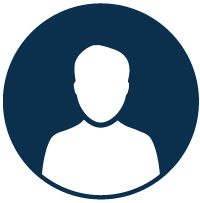 	NAMA LENGKAP	KETUA/ANGGOTA
KONTAK ALAMAT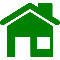  TEMPAT TANGGAL LAHIR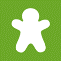 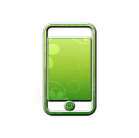  TELEPON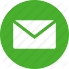 EMAILKEAHLIANKeahlian 1Keahlian 2…PENDIDIKAN DAN ATAU PELATIHAN........Lokasi, DD – MM – YYYY  Tanda Tangan(NAMA JELAS)Pernyataan TIM Dengan ini kami menyatakan bahwa inovasi yang kami sertakan dalam Lomba GeoInovation Boot Camp 2017 adalah benar-benar hasil karya kami, bukan karya orang lain.Apabila di kemudian hari ternyata inovasi kami tidak sesuai dengan pernyataan ini, maka secara otomatis inovasi kami dianggap gugur dan bersedia menanggung semua resiko sesuai dengan aturan yang berlaku. Demikian pernyataan ini dibuat dengan sebenarnya................................................ 2017Yang Menyatakan,	Ketua Tim 	Anggota 1 	Anggota 2 	Anggota 3	(NAMA JELAS) 	(NAMA JELAS) 	(NAMA JELAS) 	(NAMA JELAS)NOJABATANNAMAPENDIDIKAN TERAKHIR (JURUSAN)KetuaAnggota 1Anggota 2Anggota 3